2015 National Content Test - Centurion ScreenshotsUpdated December 22, 2014The attached screenshots are from the 2015 Census Test survey instrument.  The 2015 National Content Test will have the same look and feel as the 2015 Census Test, but has not been programmed yet, so screen shots are not available at this time. The survey name OMB number and expiration date, and other survey specific numbers (such as the Telephone Questionnaire Assistance telephone number) will be updated to reflect the 2015 National Content Test information. The Paperwork Reduction Act Statement along with the burden hours will also be updated.WELCOME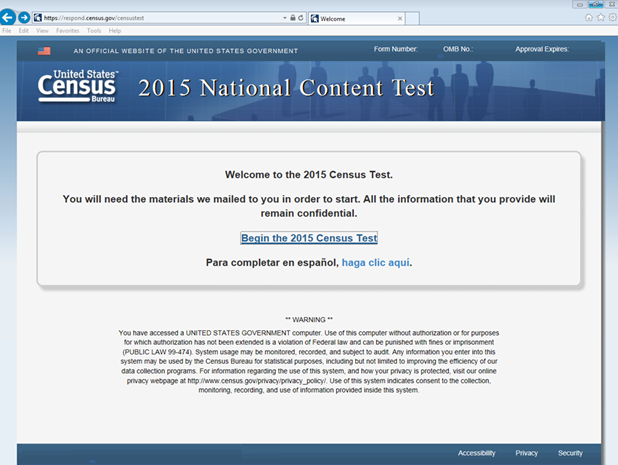 LOGIN1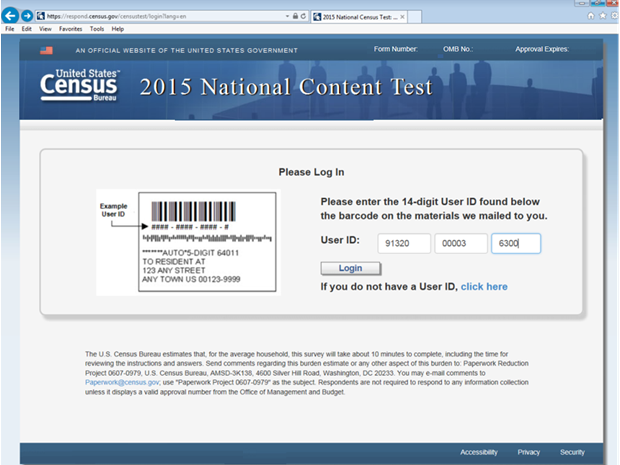 NON-ID LOGIN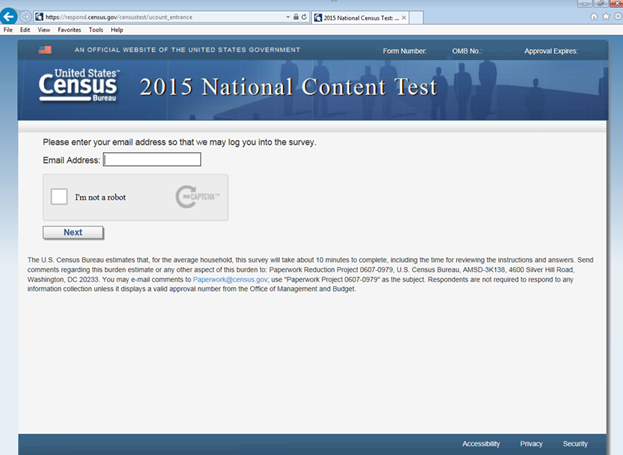 CONFIRM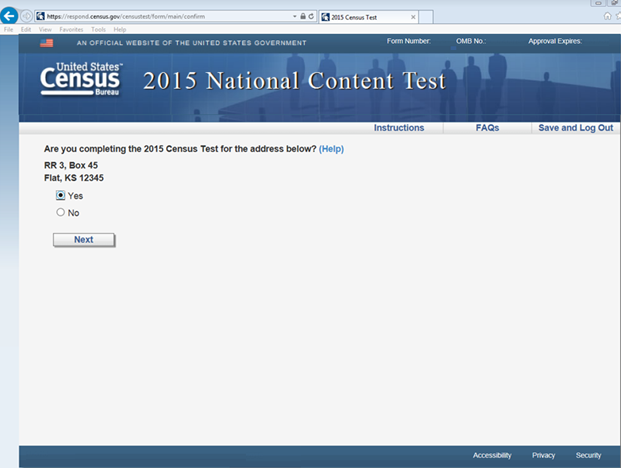 PIN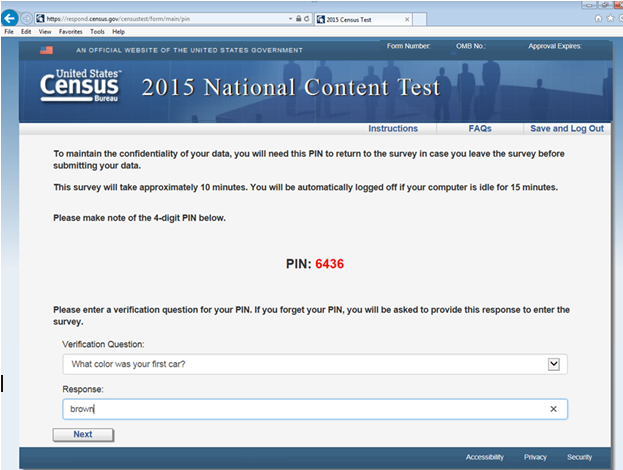 ADDRESS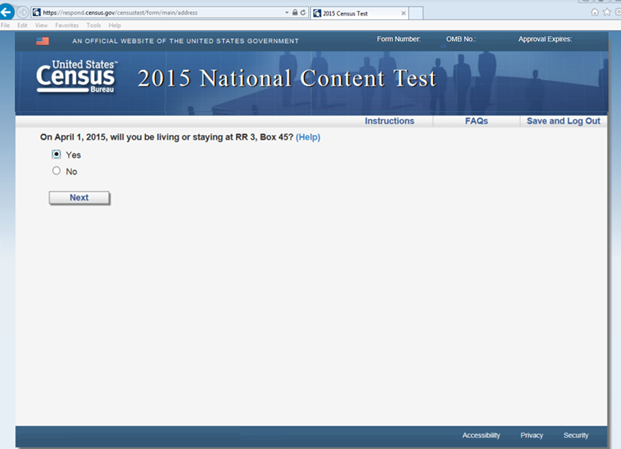 RESIDENCE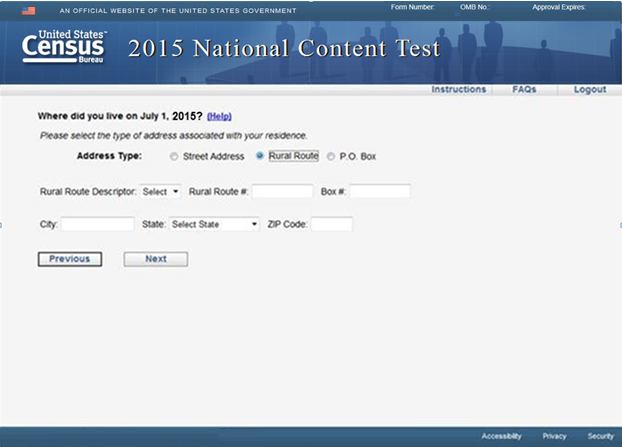 RESIDENCE_PHYS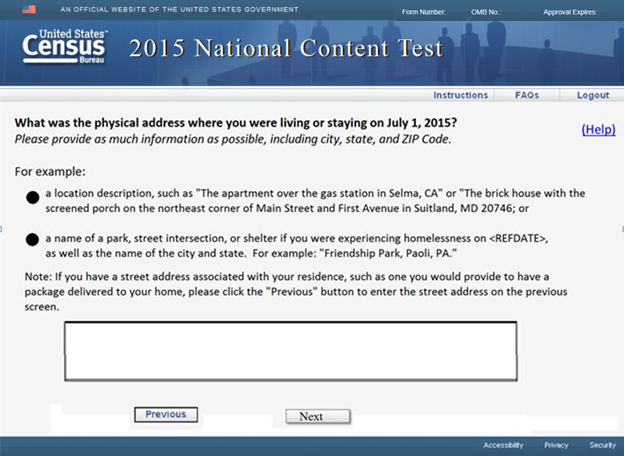 STREET ADDRESS STANDARDIZATION CONFIRMATION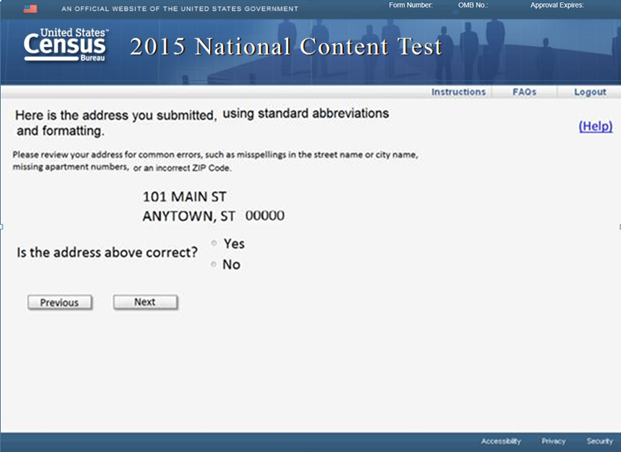 RESIDENCE_2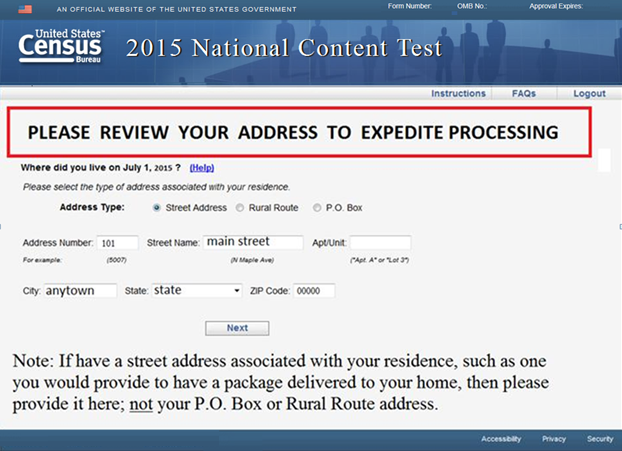 P.O. BOX ADDRESS STANDARDIZATON CONFIMATION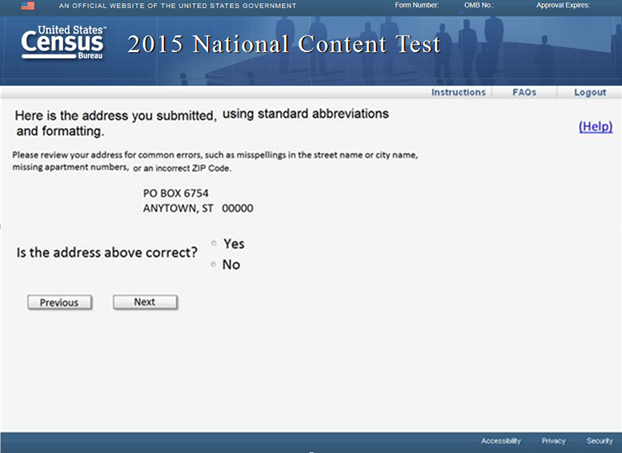 RURAL ROUTE ADDRESS STANDARDIZATON CONFIMATION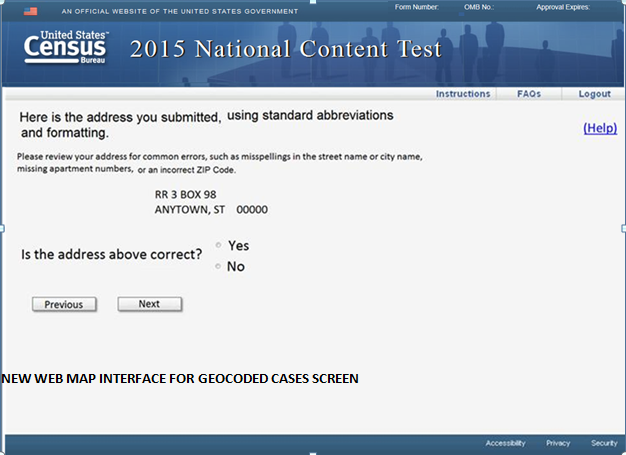 NEW WEB MAP INTERFACE FOR GEOCODED CASES SCREEN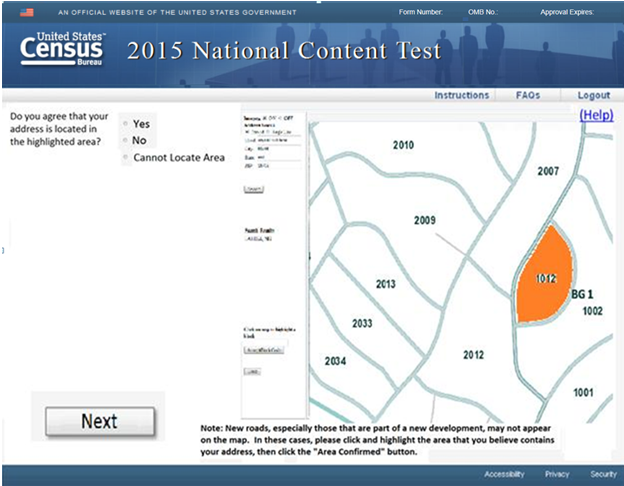 NEW WEB MAP INTERFACE FOR UNGEOCODED CASES SCREEN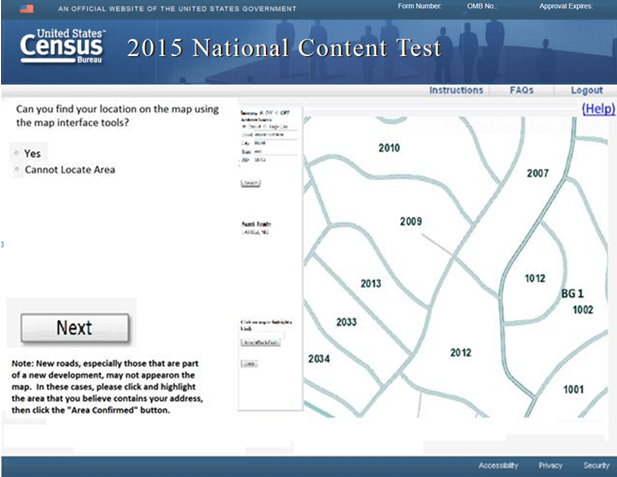 LOGIN2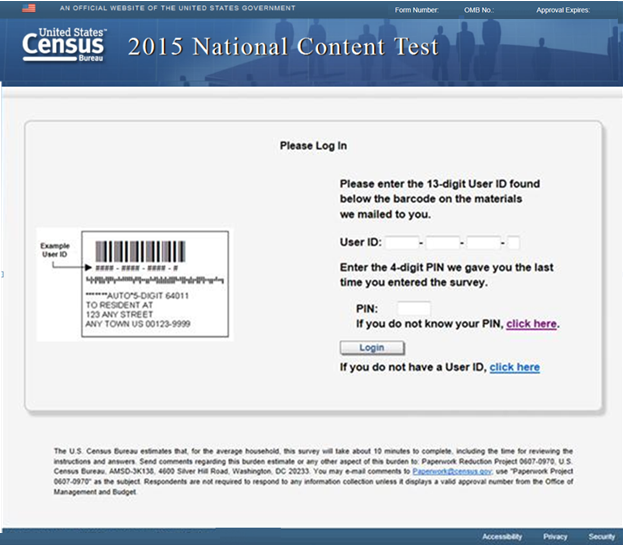 NON-ID LOGIN2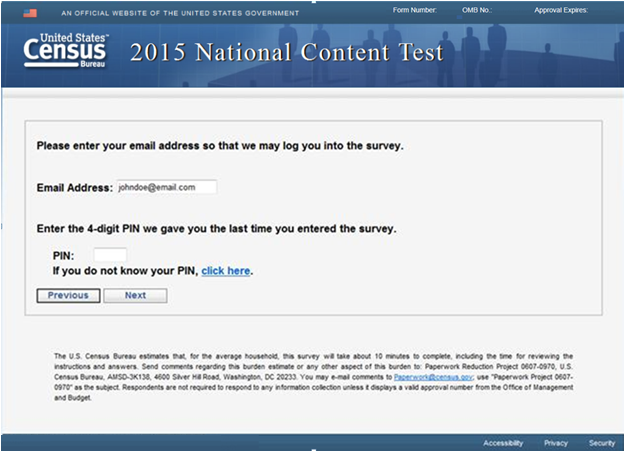 RESPONDENT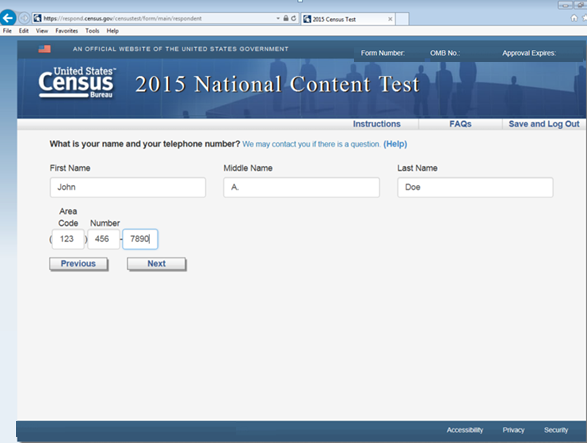 ANYONE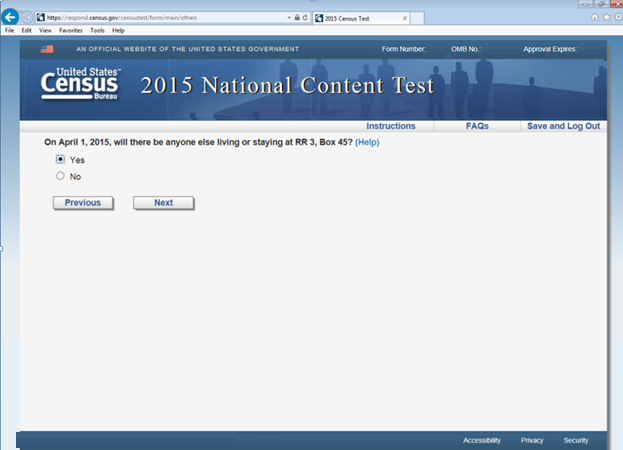 PEOPLE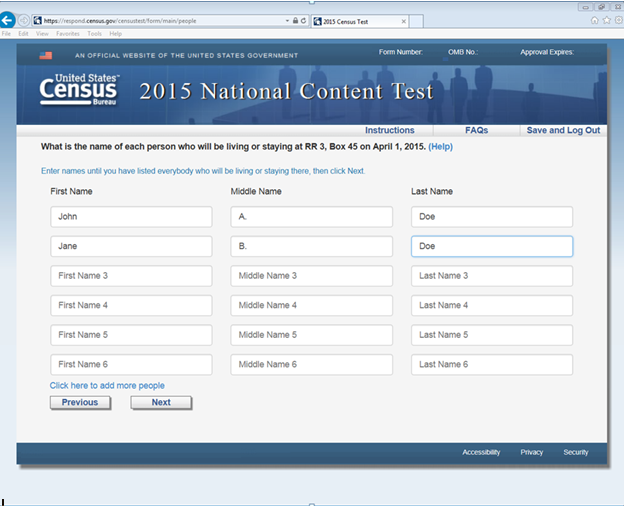 ADD_PPL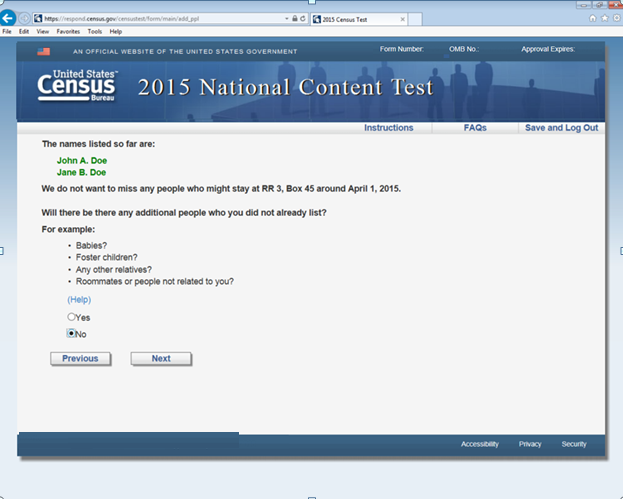 ADD_NOPERM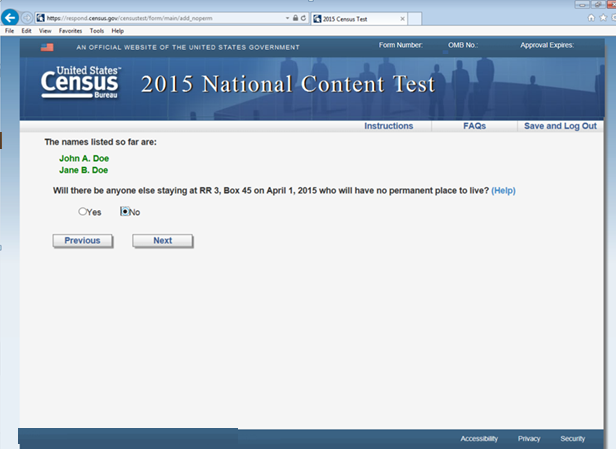 ROSTER REVIEW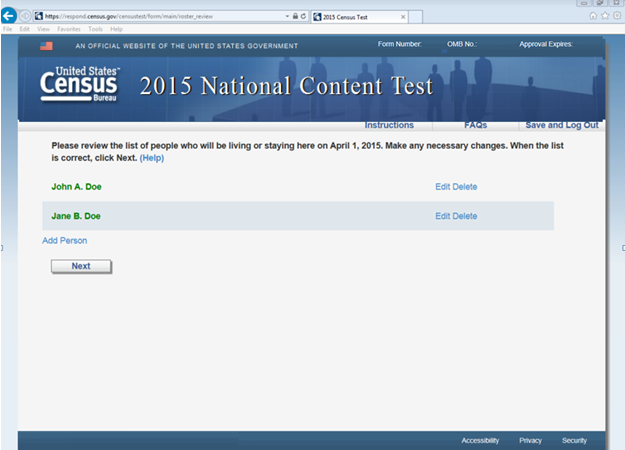 HOME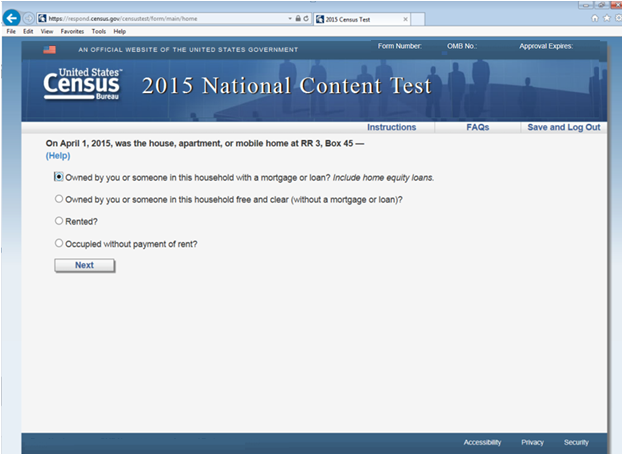 OWNER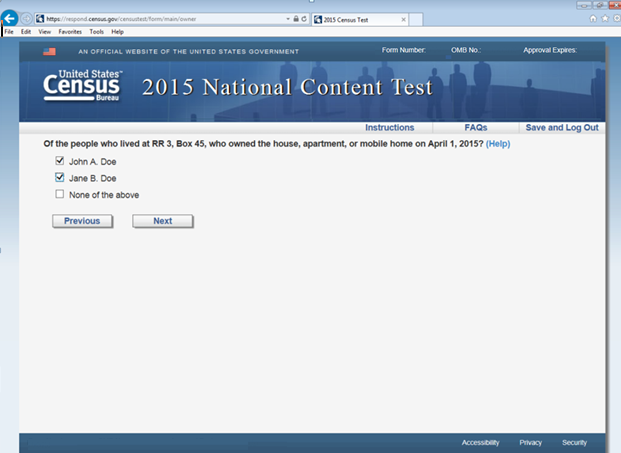 RELATION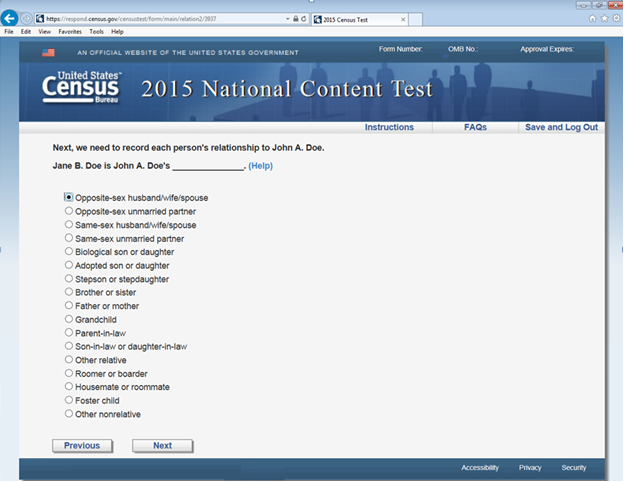 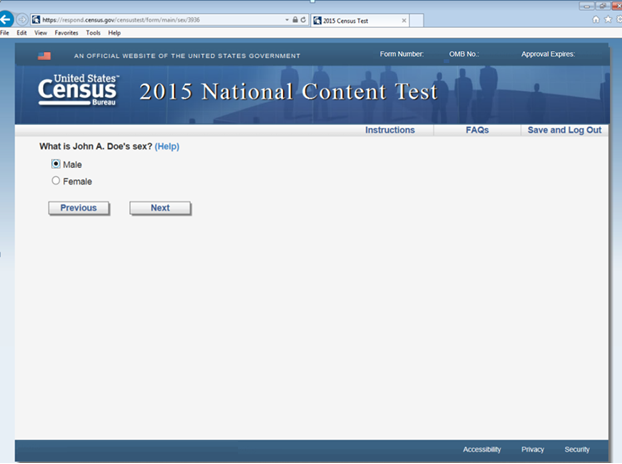 SEXAGE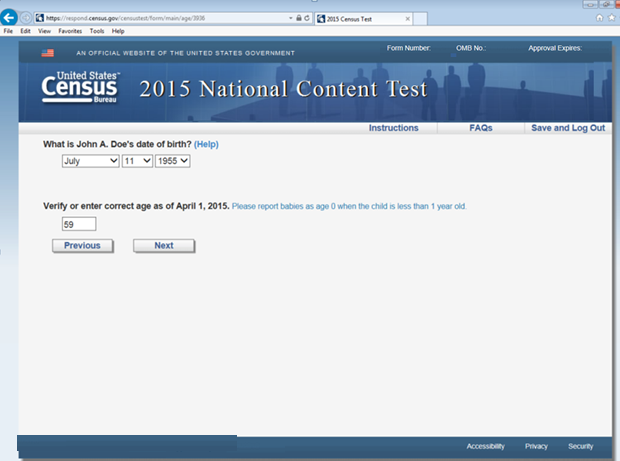 RACE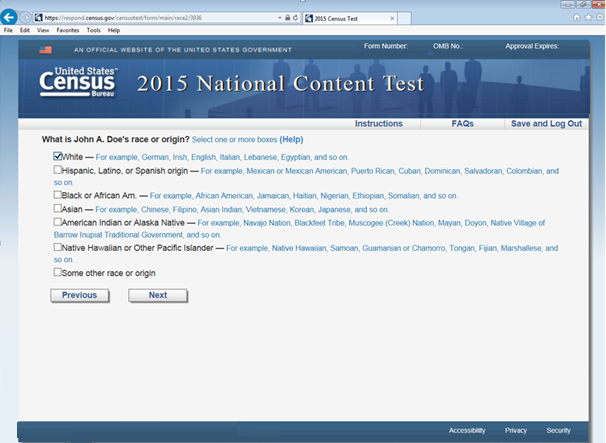 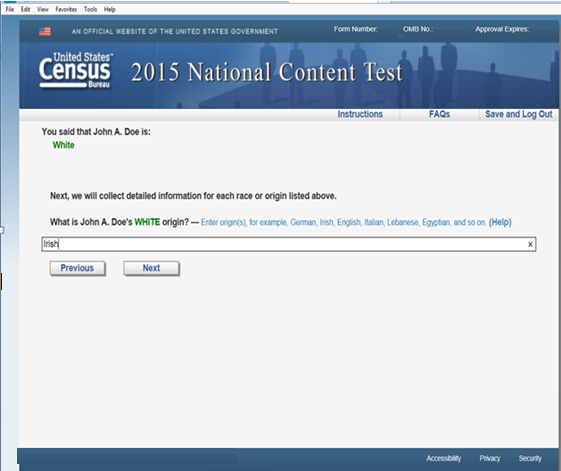 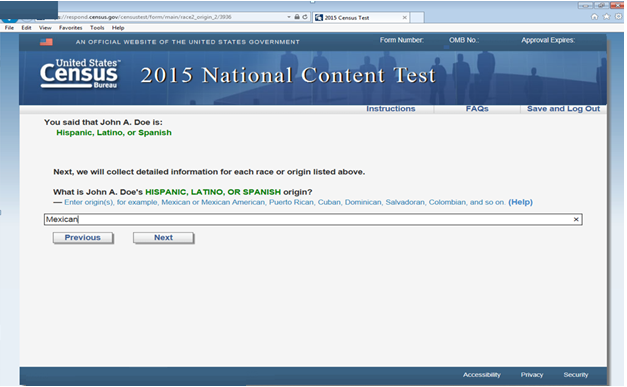 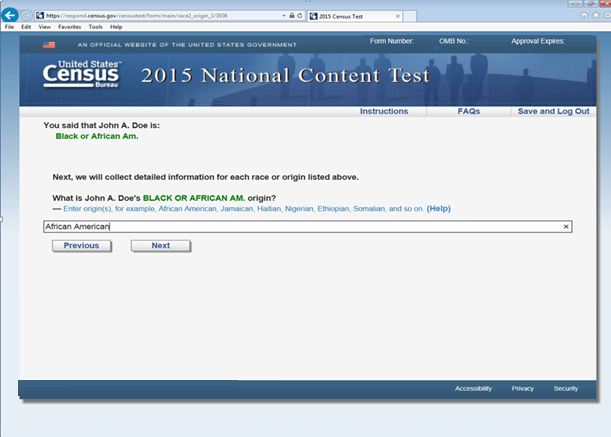 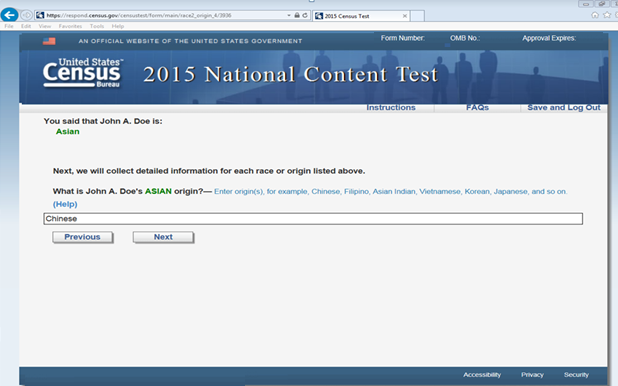 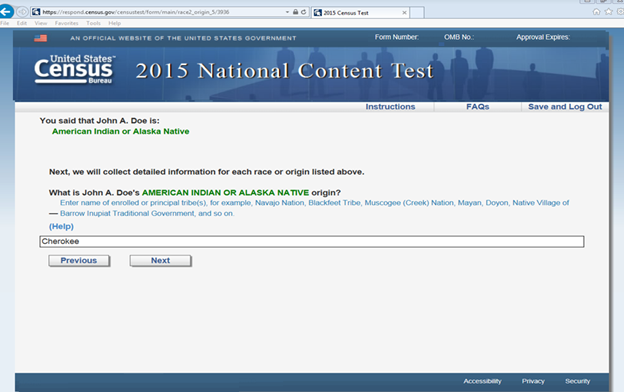 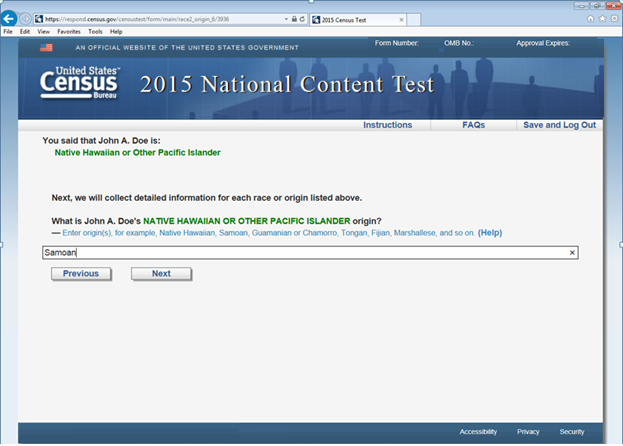 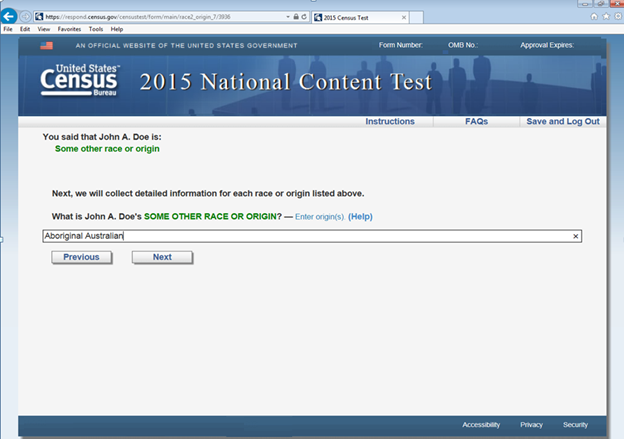 DEL_COLLEGE 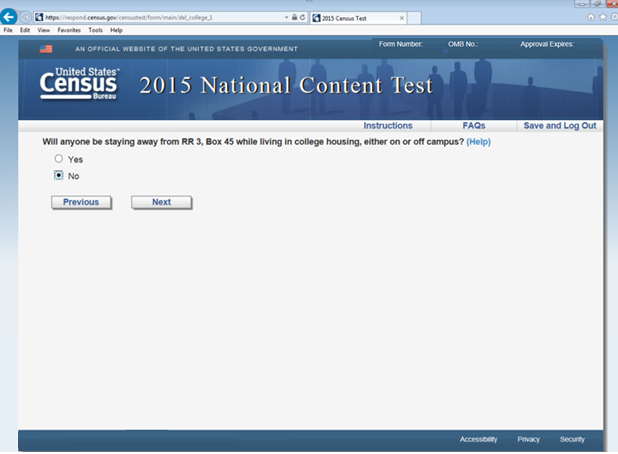 DEL_MILITARY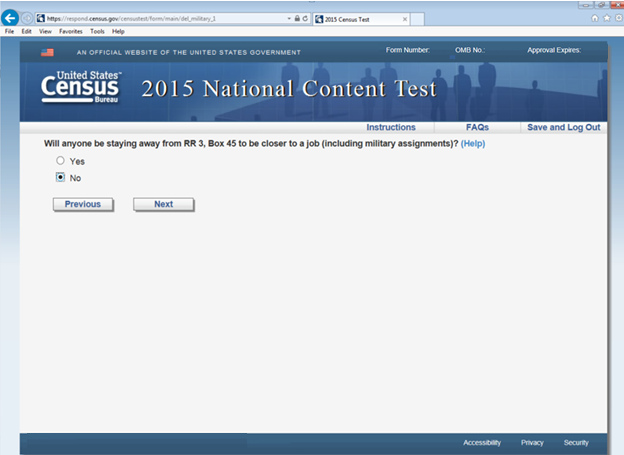 DEL_NURSE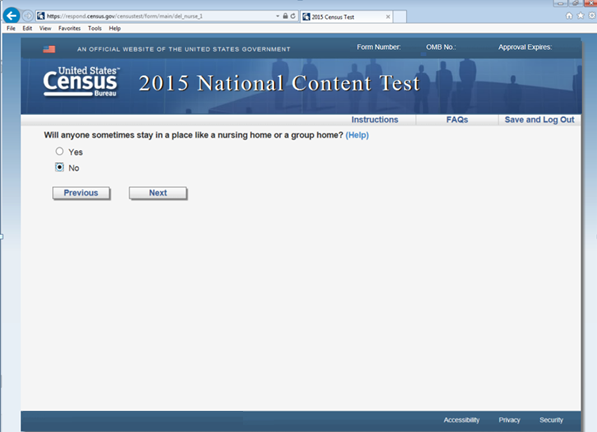 DEL_JAIL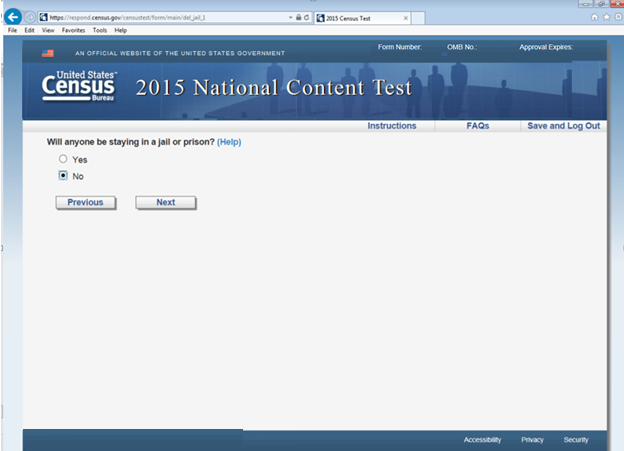 DEL_SEASON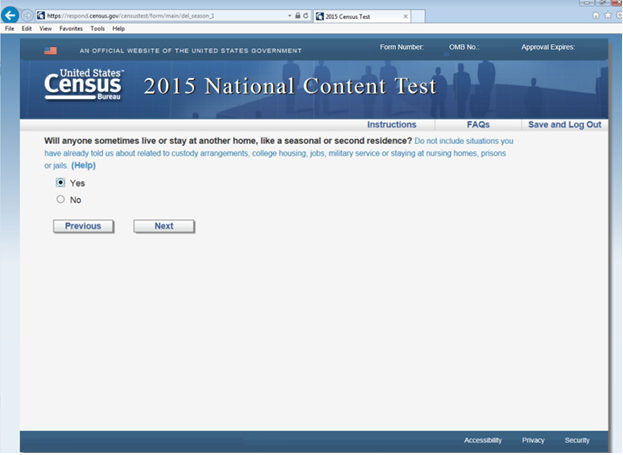 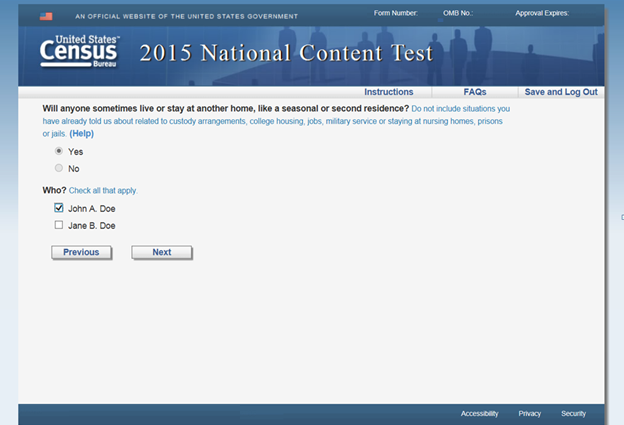 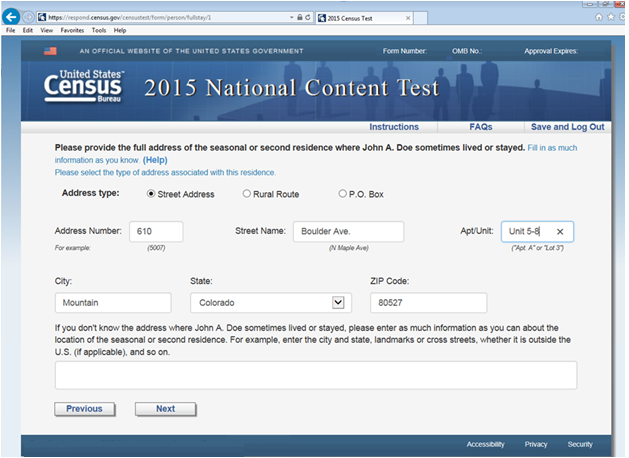 FULLSTAYMOST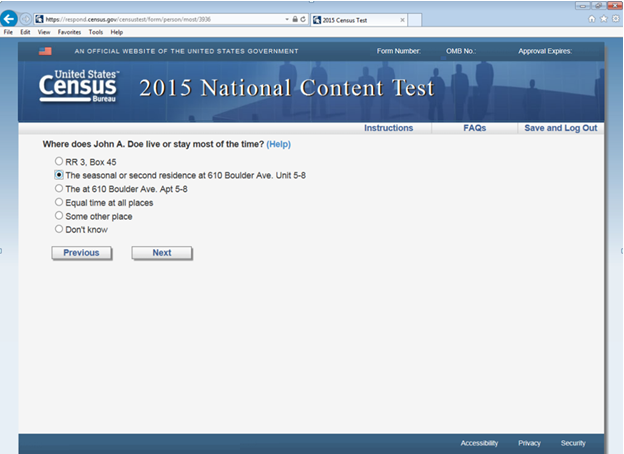 WHERE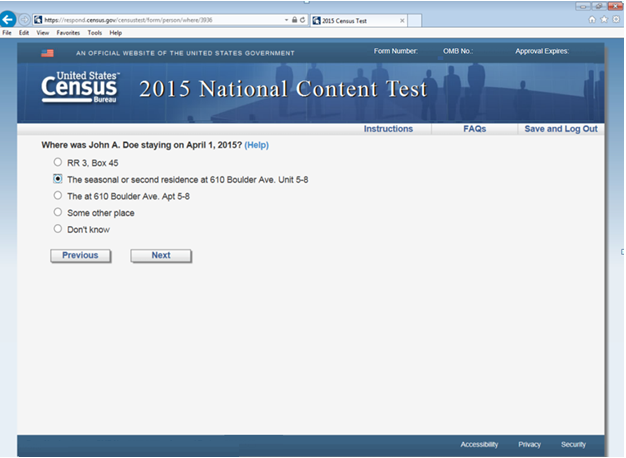 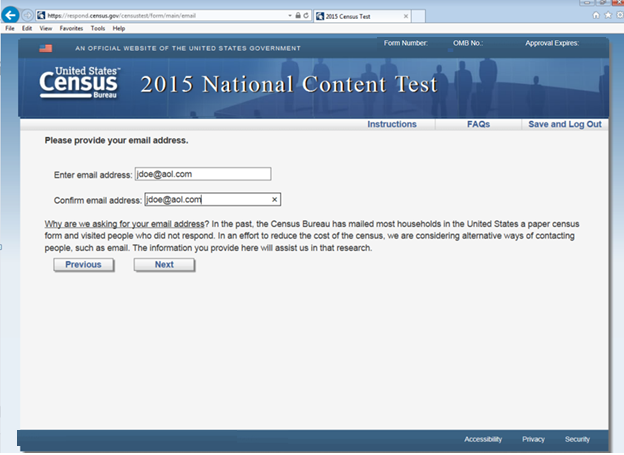 EMAILSUBMIT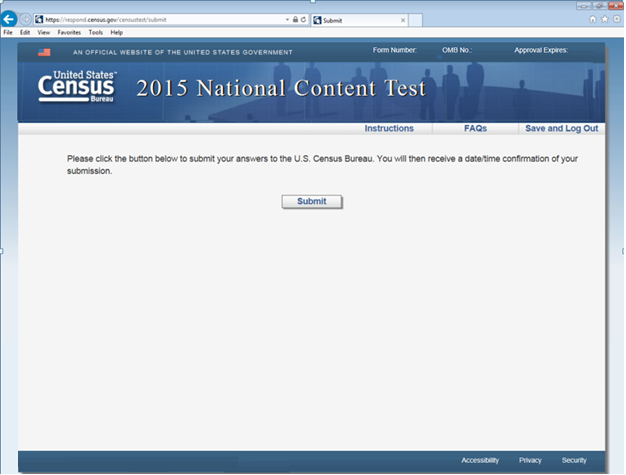 CONFIRM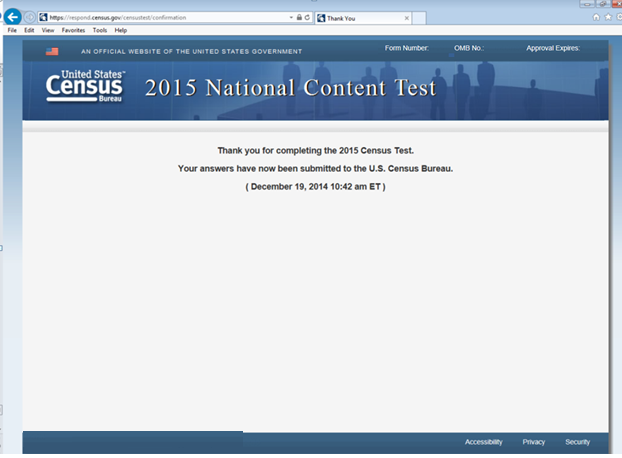 